							Employee Health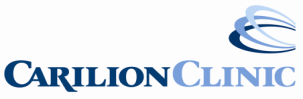 OFF-SITE INFLUENZA VACCINATION FORMFor Students“Off-site” meaning received vaccine outside of Carilion Employee HealthName _____________________ (Please print)      Date of Birth   ____/____/____        Personal Phone:___________________	Student (School Name) __________________________________________________________Please choose ONE option below and fill in accordingly:Option 1: I had my influenza vaccine OUTSIDE OF CARILION at: _________________________________________________________________________ on this date _____/_____/______. Option 2: For Carilion employees who are students only. I received my influenza vaccine AT CARILION EMPLOYEE HEALTH (EH). Please indicate which EH site below: ______________________________________________________________________________________________________Proof of vaccination is required and must be attached to this form. The following are acceptable forms of proof:□	My Chart documentation	  		□	Retail pharmacy documentation□	Note from medical provider with your name, date vaccine received, type of influenza vaccine	Please check every Carilion facility/location you will be during your student assignment:□	Carilion Roanoke Memorial Hospital		□	Carilion New River Valley Hospital□	Carilion Giles Community Hospital		□	Carilion Franklin Memorial Hospital□	Carilion Stonewall Jackson Hospital		□	Carilion Roanoke Community Hospital□	Carilion Tazewell Community Hospital		□	St. Albans – NRV□	Psychiatry Rehab				□	Other ____________________________Please submit this form and proof of vaccination to Carilion’s Visiting Student Affairs (VSA).Signature _________________________________________                        Date _____/_____/______		